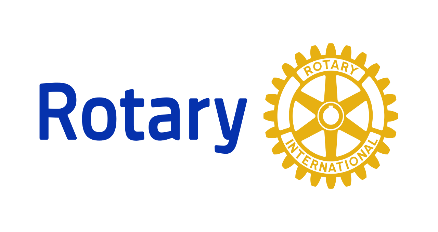 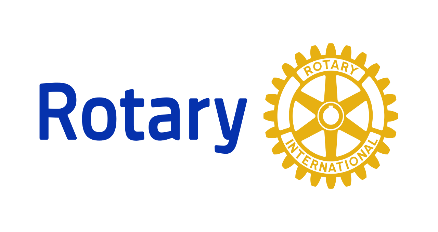 LOLPETS MINUTESSEPTEMBER 18, 2022Attendance:  Dale Basham PDG 6560, Mark Howell 6560, Chris Lyons DGE 6510, Wayne Gerlock PDG 6510, Patty Greene Convention Center, Shari Sherman PDG 6580, Kevin Yonce PDG 6490, Dave Matthews PDG 6510, Shanon O’Toole DGE 6580, Joe Mikulecky 6490, Julie Dobski PDG 6490, Janet Ellis-Nelson DGE 6490 and Laura Carie PDG 6580.Secretary’s Report:  Laura - Approved as presentedTreasurer’s Report: Wayne – Reported we have $32,334.33Dale made introductions and he is putting this document in the Dropbox of the team - each DGE.  Current DG’s will assist as Sargent at Arms.  The number of clubs in each district:  6490-44, 6510-48, 6580-33, 6560-44Speaker update – Dave MatthewsMiss Illinois – Has not confirmed – Speaking time Friday morning kick-offRIDE Beth Stubbs – Laura will contact her at zone – Speaking time SundayRIPE Gordon McInally – Kevin Yonce has already reached out – Speaking time SundaySaturday Noon – Keep an eye out at the zone conference for a speakerSaturday Dinner – Asking DGE’s for their opinion Speaker Aides – David and Kevin are working on that and each person will get a copy of the expectations.Janet recommended having a bagpipe playerCurriculum update – Julie and Kevin approached last year’s facilitators.  They are asking each district to cover 2 facilitators’ roomsPet Alliance – Recommended having the Learning Center PE courses linked on our website.  PEs should have completed these courses by mid-October.  RI can set up a page that would have links to the particular courses.  Assistant Governor Training:  Deb West needs to find someone from another district to co-chair this A/G training.  Her goal is to step back from it after this year.President Nominee Training:  Joe would like to see more PN’s there.  Please encourage PN’s.House of Friendship:  Laura & Shari – We will get together after zone.  Disaster relief will need 2 tables Bio:  Shari needs bios for the program please start working on them.Evaluations:  Shari is looking at a potential APP evaluation.  Would you like any additional questions asked on the evaluation?  Would we use an APP, survey monkey, or have paper again?  Could we also use QU codes?  Must be decided.Matt stated there is a new logo for LOLPETS.  It is on the website, Facebook, and is working on an Instagram account.  They will be sending out save-the-date cards, also digital to the DGE’s and we are asking this be added to newsletters, and websites.  Patty said she will put it on Thelma Keller website.  Next Meeting:  November 20, 2022, at noon ct/1:00 pm et.  